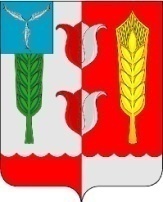 ОТДЕЛ ОБРАЗОВАНИЯ АДМИНИСТРАЦИИ КРАСНОПАРТИЗАНСКОГО МУНИЦИПАЛЬНОГО РАЙОНА САРАТОВСКОЙ ОБЛАСТИПриказ № 73от 27.08.2014 г.О пожарной безопасностиНа основании решения постоянно действующего совещания при заместителе Председателя Правительства с министерствами и ведомствами социальной сферы области от 18.08.2014 г. «О готовности системы образования Саратовской области к началу нового учебного года», письма министерства образования Саратовской области № 01-26/4726 от 25.08.2014 г.ПРИКАЗЫВАЮ:1. Руководителям образовательных учреждений провести практические тренировки по отработке эвакуации в случае возникновения пожара на объектах с массовым пребыванием людей со 02 по 09 сентября 2014 года.1.1 Результат тренировки  оформить соответствующим актом, копию направить в отдел образования администрации Краснопартизанского муниципального района.2. Организовать проведение с учащимися (воспитанниками) уроки (беседы) по основам пожарной безопасности. 2.1. Разместить противопожарную наглядную агитацию на стендах в образовательных учреждениях.3. С педагогическим составом, обслуживающим персоналом провести противопожарные инструктажи. В журнал внести соответствующие записи.4. На  родительских собраниях осветить анализ гибели детей на пожарах на территории области, статистику пожаров по причине детской шалости.5. Контроль за исполнением данного приказа оставляю за собой.Начальник отдела образования	               О.Ю. Мурзакова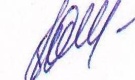 